МДОУ « Детский сад № 95»Материал для занятий с детьми второй младшей группы (3- 4 лет) по теме «Мы следопыты».                                                           Подготовила  и составила:  Баева Т.И.ОПЫТ-ЭКСПЕРИМЕНТ      Опыт с водой и красками«Сказка о том, как радуга в воде купалась» Цель: познакомить с получением промежуточных цветов при смешивании красной и жёлтой, синей и зелёной красок. Материал: семь прозрачных стаканчиков с тёплой водой, семь цветов гуашевых красок. Ход игры - эксперимента Художественное слово: Летом после дождя на небо вышла яркая радуга, она посмотрела вниз на землю и увидела там большое гладкое озеро. Радуга поглядела в него, как в зеркало и подумала: «Какая же я красивая!». Потом она решила искупаться в тёплом озере. Словно огромная разноцветная лента, радуга упала в озеро. Вода в озере сразу окрасилась в разные цвета: красный, оранжевый, жёлтый, зелёный, голубой, синий и фиолетовый. Прибежали малыши с кисточками и альбомами, окунали в воду свои кисточки и рисовали картинки. Радуга вдоволь накупалась и улетела за облака. Вода в озере стала прозрачной, а малыши принесли домой красивые и яркие рисунки. Радуга в воде бывает не только в сказке. Например, можно раскрасить воду красками, предложите ребёнку, окунуть пальчик в красную краску, а затем опустить его в стаканчик с водой. По очереди проделайте тоже самое, и с другими красками. Получится семь стаканчиков, соответствующих цветам радуги. 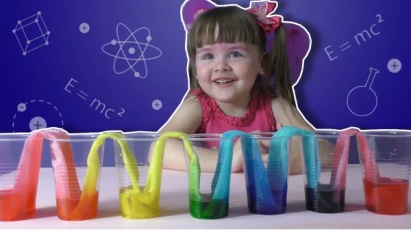 Опыт с губкой«Выжми мочалку» Необходимый инвентарь: две ёмкости, поролоновая губка. Одну ёмкость заполните водой. Покажите ребёнку, как с помощью губки можно переносить воду из одной посуды в другую. Предложите попробовать самому сделать тоже самое.  Игра развивает мелкую моторику. 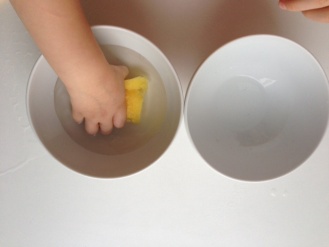 Интернет источники:https://varnika.ru/voprosy/opyty-s-vodoi-2-mladshaya-gruppa-opyt-kuda-begut-rucheiki-hod.html